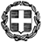 ΘΕΣΣΑΛΟΝΙΚΗ 24-11-2014    Αριθ. Πρωτ.    330            ΘΕΜΑ:  «Ανακοινοποίηση για την πραγματοποίηση εκπαιδευτικής εκδρομής»H με αριθμό πρωτ. 314/17-11-2014 ανάρτηση της προκήρυξης της εκδρομής μας, διαφοροποιείται περαιτέρω, ως εξής:Κατηγορία καταλύματος: Τουλάχιστον, 3 αστέρωνΑριθμός συμμετεχόντων μαθητών: ±68Προσφορές τελικής τιμής α) και χωρίς το ενδεχόμενο παροχής free συμμετοχών, β) και με την προοπτική δύο πούλμαν: 1 50άρι και 1 25άριΚατάθεση των νέων κλειστών προσφορών έως την Τρίτη, 25 Νοεμβρίου 2014, ώρα 12:00, στο Γραφείο της Δ/νσης του Σχολείου, Σπάρτακου 24, Συκιές Θεσσαλονίκης.